鶯農大廈招租公告鶯農大廈房屋公開招租，請有意承租者與鶯歌區農會之會務部連繫。1.地址:新北市鶯歌區建國路60號5樓之2、66號5樓之3 2.房屋面積:251.39㎡(76.04坪)，公設面積:94.09㎡(28.46坪)    合計總面積:345.48㎡(104.50坪)3.租金:電洽4.連絡人:鶯歌區農會會務部 游元璧主任02-26706262-230                           陳筱融02-26706262-312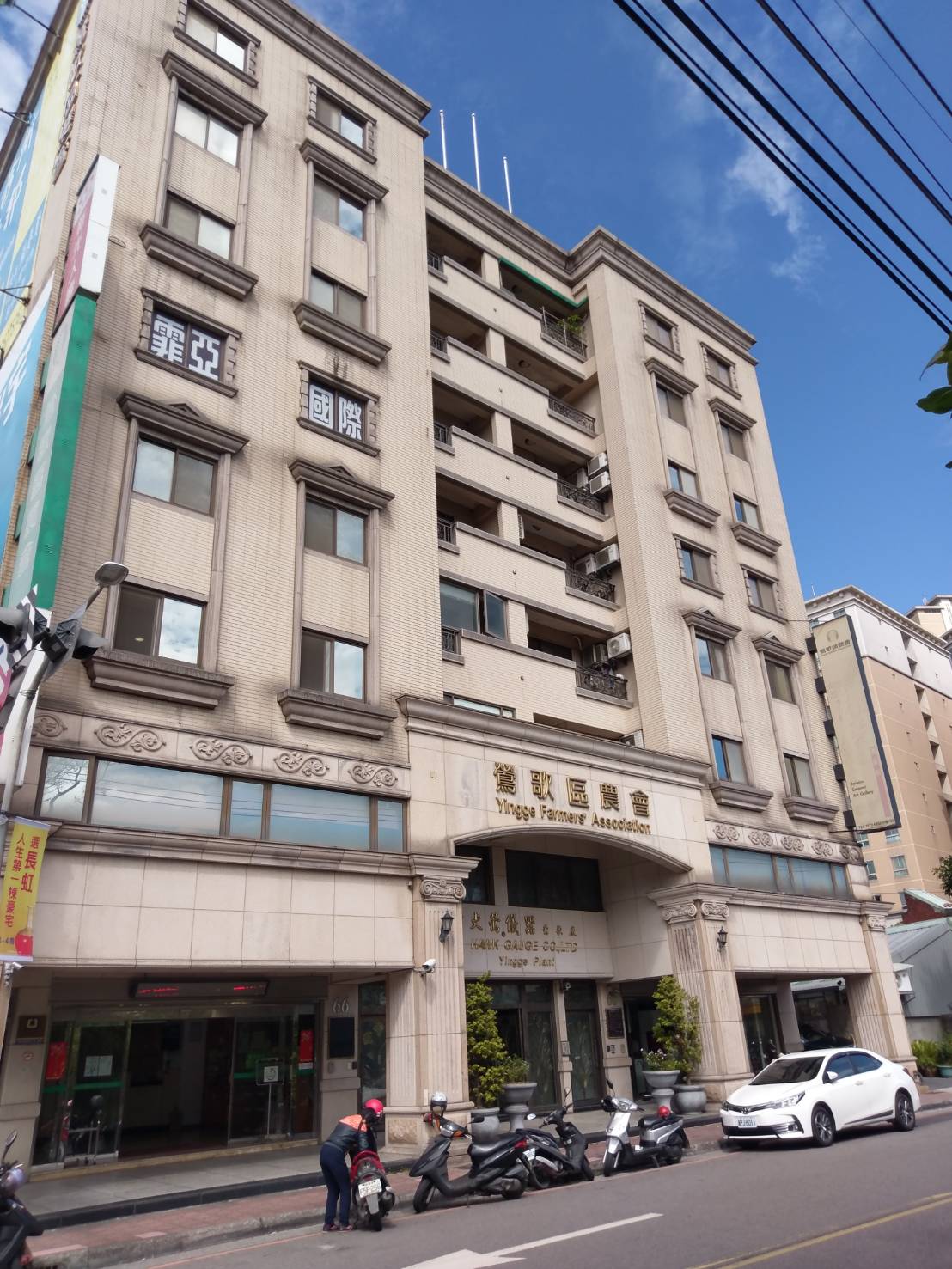 